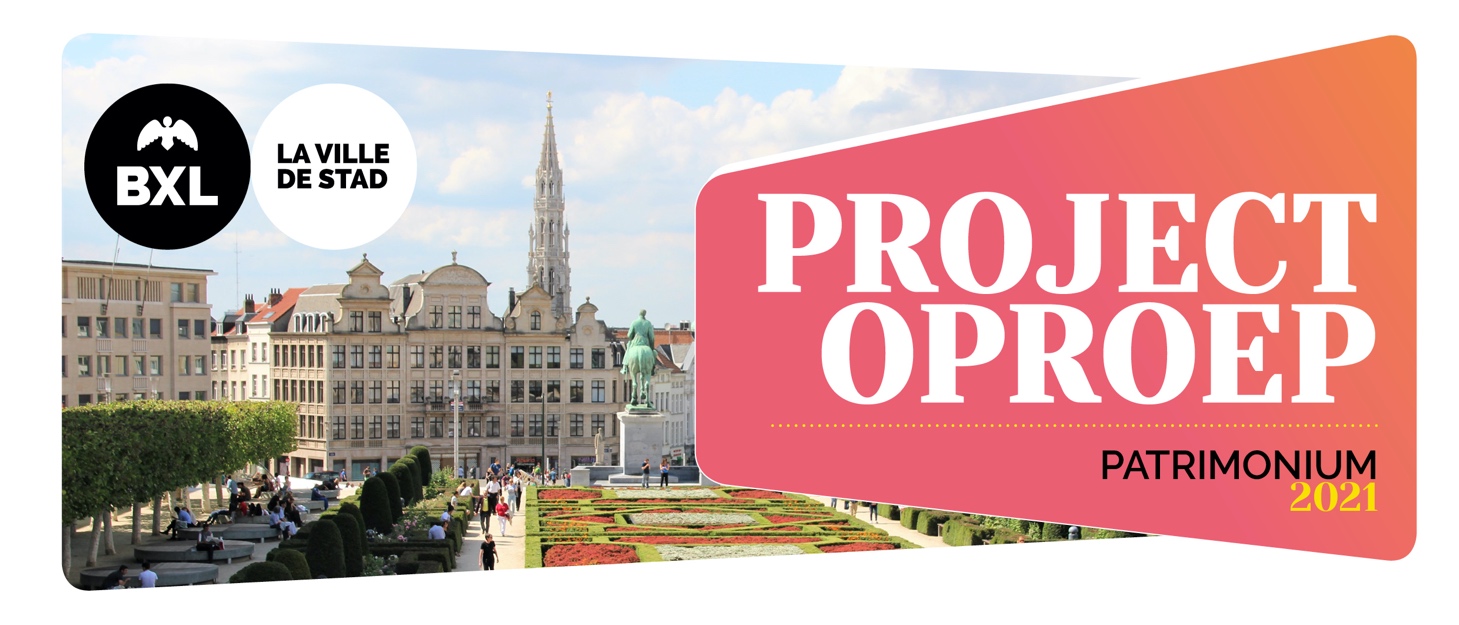 persoonsgegevens aanvragerinstelling* indien verschillendpersoon die gemachtigd is om de instelling te vertegenwoordigencontactpersoon voor de subsidieinformatie over het project dat ter subsidiëring wordt voorgelegd titelbeschrijving van het projectbeoogde doelstellingenfinanciële inlichtingen:gevraagd bedragbankgegevens - Gevraagde subsidieraming van het totaalbudget van de activiteitRamingstabeldocumenten, in te dienen in geval van selectie voor de toekenning van een subsidie:een bankattest met betrekking tot het rekeningnummer waarop de subsidie in voorkomend geval moet worden overgeschreven;een gedetailleerde begrotingsraming aangepast aan de posten die het overwogen project voorziet (ontvangsten en uitgaven) als de tabel hierboven niet wordt ingevuld;het mandaat (of de akte) van de persoon die gemachtigd is om de vzw te vertegenwoordigen;elk ander document dat toelaat de aanvraag te staven.naam van de instelling naam van de instelling rechtsvorm rechtsvorm categorie (grootte): criteria om de grootte van een onderneming te bepalencategorie (grootte): criteria om de grootte van een onderneming te bepalencategorie (grootte): criteria om de grootte van een onderneming te bepalencategorie (grootte): criteria om de grootte van een onderneming te bepalencategorie (grootte): criteria om de grootte van een onderneming te bepalencategorie (grootte): criteria om de grootte van een onderneming te bepalencategorie (grootte): criteria om de grootte van een onderneming te bepalencategorie (grootte): criteria om de grootte van een onderneming te bepalen micro-onderneming  kleine onderneming kleine onderneming middelgrote onderneming middelgrote onderneming middelgrote onderneming middelgrote onderneming grote ondernemingcategorie (grootte): criteria om de grootte van een vzw te bepalen 				categorie (grootte): criteria om de grootte van een vzw te bepalen 				categorie (grootte): criteria om de grootte van een vzw te bepalen 				categorie (grootte): criteria om de grootte van een vzw te bepalen 				categorie (grootte): criteria om de grootte van een vzw te bepalen 				categorie (grootte): criteria om de grootte van een vzw te bepalen 				categorie (grootte): criteria om de grootte van een vzw te bepalen 				categorie (grootte): criteria om de grootte van een vzw te bepalen 				 kleine vzw	   grote vzw  grote vzw  zeer grote vzw  zeer grote vzw  zeer grote vzw  zeer grote vzw ondernemingsnummer (KBO) ondernemingsnummer (KBO) btw-plichtig btw-plichtig   ja  ja neen neen neencategorie (indien ja): categorie (indien ja):  vrijgesteld vrijgesteld niet vrijgesteld niet vrijgesteld niet vrijgesteld gemengdadres maatschappelijke zetel adres maatschappelijke zetel nr. administratief adres* administratief adres* nr. postcode postcode plaats telefoonnummertelefoonnummere-mail e-mail website website functie naamvoornaam: telefoonnr. e-mail functie naamvoornaam: telefoonnr. e-mail IBAN* BIC Rekeninghouder In aanmerking komende uitgavenOmschrijvingTotaalbudgetGevraagd bedragPersoneelskostenMaandelijks brutoloonVakantiegeldWerkgeversbijdrage RSZMaaltijdchequesAndere€€€€€€€€€€Totaal personeelskosten€€WerkingskostenHuurprijs en huurlastenPromotie- en publicatiekostenAdministratieve kostenKosten voor voertuigen en verplaatsingBetalingen aan derden en onderaannemers, erelonen, hulppersoneel, ...AfschrijvingAndere€€€€€€€€€€€€€€Totaal van de werkingskosten€€Investeringskosten€€€€Totaal van de investeringskosten€€Uitzonderlijke lasten€€Ontvangsten en uitsplitsingEigen ontvangstenAndere (nader toelichten)€€Andere aangevraagde subsidiesTOTAAL ontvangstenTOTAAL uitgaven€€Totaal€€Datum:  						Handtekening: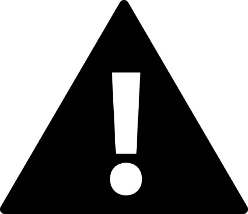 Terugsturen tegen 30 april 2021.Voor een vlottere behandeling van uw kandidatuur dient voorliggend formulier digitaal te worden opgestuurd in twee verschillende formats:1 PDF-versie ingevuld, gedateerd en ondertekend+naar : opp.secretariatcentral@brucity.be Terugsturen tegen 30 april 2021.Voor een vlottere behandeling van uw kandidatuur dient voorliggend formulier digitaal te worden opgestuurd in twee verschillende formats:1 PDF-versie ingevuld, gedateerd en ondertekend+naar : opp.secretariatcentral@brucity.be 